TARI - TASSA SUI RIFIUTIRECLAMO SCRITTO /  RICHIESTA INFORMAZIONI RICHIESTA RETTIFICA DEGLI IMPORTI ADDEBITATI(ai sensi della Deliberazione 15/2022 di ARERA – All. A)Indicare la tipologia di segnalazione fra quelle riportate:1. RECLAMO2. RICHIESTA INFORMAZIONI3. RICHIESTA DI RETTIFICA DEGLI IMPORTI ADDEBITATIModalità di ricezione comunicazioni/avvisi di pagamento tari:E-mail all’indirizzo sopra indicatoPEC all’indirizzo sopra indicatoPosta ordinaria all’indirizzo di residenza oppure indicare se diversoCognome/Nome					 Via		n.		 Cap.	comune		provincia  		Testo del reclamo:Testo dell’informazione richiesta:per la seguente motivazione:Richiede altresì che la restituzione degli importi non dovuti avvenga medianteDetrazione dell’importo non dovuto nel primo documento di riscossione utile (compensazione)Accredito su conto corrente bancario/postale intestato a  	 presso le Poste o la Banca _	Agenzia/Filiale di  		  in via/piazza_ 			 Codice CAB | | |__|__| |Codice IBAN |   |    |    |    |    |__|    |__|__|    |__|    |    |    |__|    |__|__|    |    |__|    |    |__|    |    |__|Alla richiesta di rettifica allegare obbligatoriamente la documentazione a dimostrazione del diritto alla rettifica degli importi addebitati (es. ricevute di pagamento, contratto di locazione, contratto di compravendita, verbale riconsegna chiavi, ecc…….)DICHIARA:che la presente costituisce dichiarazione sostitutiva di certificazione ai sensi dell’art. 47 delD.P.R. 445/2000, ed è sottoscritta sotto la mia personale responsabilità e a piena conoscenza delle sanzioni penali a carico di chi dichiara il falso o esibisce atto falso o contenente dati non più rispondenti a verità previste dall'art. 76 del D.P.R. 445/2000 e delle disposizioni del Codice Penale e delle leggi speciali in materiadi aver preso visione dell’informativa sulla riservatezza dei dati personali, ai sensi dell’art. 13 del D.Lgs. n. 196/2003;di autorizzare il Comune al trattamento dei dati contenuti nella presente domanda nel rispetto delle norme di cui al D.Lgs. 30.06.2003, n. 196.I dati personali forniti per il servizio saranno trattati secondo quanto previsto dal GDPR 2016/679 (General Data Protection Regulation) e dalla normativa nazionale D.Lgs. 196 del 30/06/2003 - "Codice in materia di protezione dei dati personali".Data  	Firma del dichiarante  	Ai sensi dell’art. 38, D.P.R. 445/2000 la domanda è sottoscritta in presenza del dipendente addetto ovvero sottoscritta e inviata unitamente a copia fotostatica, non autenticata di identità del sottoscrittore, all’ufficio competente via fax o @mail, tramite incaricato oppure a mezzo postaALLEGATICopia del documento d’identitàAltro (specificare)   	MODALITA’ DI PRESENTAZIONEonline mediante accesso con SPID/CIE/CNS alle form pubblicate sul sito ufficiale del Comune.E-mail all’indirizzo tributi@comune.frattatodina.pg.itPEC all’indirizzo comune.frattatodina@postacert.umbria.ita mano, dal lunedì al venerdì negli orari _______ presso l’Ufficio Protocollo;Recapito postale a Comune di Fratta Todina, Via Roma, 1 – 06054 Fratta Todina (Pg)-	Fax al n. 0758745307PER INFORMAZIONIUfficio Tributi: tel 075/8745304 int.5 -  email: tributi@comune.frattatodina.pg.it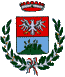 COMUNE DI FRATTA TODINAPVia Roma, 1 -06054 FRATTA TODINA (PG) Tel: 0758745304 - Fax 0758745356PEC: comunefrattatodina@postacert.umbria.itUfficio Tributi      e-mail tributi@comune.frattatodina.pg.itDATI DEL DICHIARANTECODICE UTENTE N.	(reperibile, per gli utenti già iscritti alla Tari, nell’avviso di pagamento ricevuto)CODICE UTENTE N.	(reperibile, per gli utenti già iscritti alla Tari, nell’avviso di pagamento ricevuto)CODICE UTENTE N.	(reperibile, per gli utenti già iscritti alla Tari, nell’avviso di pagamento ricevuto)Il/La	sottoscritto/a		 																	 nato/a a														il		/	/			 residente a															cap					 via																	n.					 Cod. fisc. |   |	|	|	|		|__|   |	|	|	|	|	|	|	|__|    |	Telefono/cellulare:								 indirizzo email:  																			 indizzo PEC eventuale:  																  (da compilare SOLO nel caso di soggetto giuridico)nella sua qualità di      	                                                                                                                                           della Ditta 	                                                                                                                                                                  Cod. fisc._________________________________ - P. IVA ______________________________con sede legale in				CAP	 Via					n.	 Tel.	/	; Fax	/ 	Indirizzo e-mail:  	indirizzo PEC:  	Il/La	sottoscritto/a		 																	 nato/a a														il		/	/			 residente a															cap					 via																	n.					 Cod. fisc. |   |	|	|	|		|__|   |	|	|	|	|	|	|	|__|    |	Telefono/cellulare:								 indirizzo email:  																			 indizzo PEC eventuale:  																  (da compilare SOLO nel caso di soggetto giuridico)nella sua qualità di      	                                                                                                                                           della Ditta 	                                                                                                                                                                  Cod. fisc._________________________________ - P. IVA ______________________________con sede legale in				CAP	 Via					n.	 Tel.	/	; Fax	/ 	Indirizzo e-mail:  	indirizzo PEC:  	Il/La	sottoscritto/a		 																	 nato/a a														il		/	/			 residente a															cap					 via																	n.					 Cod. fisc. |   |	|	|	|		|__|   |	|	|	|	|	|	|	|__|    |	Telefono/cellulare:								 indirizzo email:  																			 indizzo PEC eventuale:  																  (da compilare SOLO nel caso di soggetto giuridico)nella sua qualità di      	                                                                                                                                           della Ditta 	                                                                                                                                                                  Cod. fisc._________________________________ - P. IVA ______________________________con sede legale in				CAP	 Via					n.	 Tel.	/	; Fax	/ 	Indirizzo e-mail:  	indirizzo PEC:  	N.ord.N. avvisoData avvisoImporto avvisoImporto già versato (eventuale)Data versamento(eventuale)1 	_/	/ 	€ _	,	€ _	,	 	/	/ 	2 	_/	/ 	€ _	,	€ _	,	 	/	/ 	3 	_/	/ 	€ _	,	€ _	,	 	/	/ 	